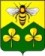 АДМИНИСТРАЦИЯ САНДОВСКОГО  МУНИЦИПАЛЬНОГО ОКРУГАТверская областьПОСТАНОВЛЕНИЕ24.05.2021                                          п. Сандово                                                № 192О порядке создания, хранения, использованияи восполнения резерва материальных ресурсовдля ликвидации чрезвычайных ситуаций Сандовского муниципального округаВ соответствии с федеральными законами  от 21 декабря 1994 г. № 68-ФЗ «О защите населения и территорий от чрезвычайных ситуаций природного и техногенного характера», от 06 октября 2003 г. №131-ФЗ «Об общих принципах организации местного самоуправления в Российской Федерации» Администрация Сандовского муниципального округаПОСТАНОВЛЯЕТ:1. Утвердить прилагаемый Порядок создания, хранения, использования и восполнения резерва материальных ресурсов для ликвидации чрезвычайных ситуаций  Сандовского муниципального округа.2. Утвердить прилагаемые номенклатуру и объемы резерва материальных ресурсов для ликвидации чрезвычайных ситуаций Сандовского муниципального округа.3. Установить, что создание, хранение и восполнение резерва материальных ресурсов для ликвидации чрезвычайных ситуаций производится за счет средств местного бюджета.4.  Рекомендовать руководителям организаций создать соответствующие резервы материальных ресурсов для ликвидации чрезвычайных ситуаций.5. Постановление вступает в силу со дня его подписания и подлежит официальному опубликованию и размещению на официальном сайте Сандовского муниципального округа.6. Контроль за исполнением настоящего постановления возложить на заместителя Главы Администрации Сандовского муниципального округа Фумина Е.А.      Глава  Сандовского муниципального округа                              О.Н. Грязнов   Приложение 1к постановлению Администрации Сандовского муниципального округа                             от 24.05.2021г. № 192   .    Порядок
создания, хранения, использования и восполнения резерва материальных ресурсов для ликвидации чрезвычайных ситуаций Сандовского муниципального округа
1. Настоящий Порядок разработан в соответствии с Федеральным законом от 21 декабря 1994 г. № 68-ФЗ «О защите населения и территорий от чрезвычайных ситуаций природного и техногенного характера» и определяет основные принципы создания, хранения, использования и восполнения резерва материальных ресурсов для ликвидации чрезвычайных ситуаций Сандовского муниципального округа (далее - Резерв).2. Резерв создается заблаговременно в целях экстренного привлечения необходимых средств для ликвидации чрезвычайных ситуаций, в том числе для организации первоочередного жизнеобеспечения населения, развертывания и содержания пунктов временного размещения и питания пострадавшего населения, оказания им помощи, обеспечения аварийно-спасательных и аварийно-восстановительных работ в случае возникновения чрезвычайных ситуаций, оснащения аварийно-спасательных формирований (служб) (в том числе нештатных) при проведении аварийно-спасательных и других неотложных работ.3. Резерв включает продовольствие, вещевое имущество, предметы первой необходимости, строительные материалы, лекарственные препараты и медицинские изделия, нефтепродукты и другие материальные ресурсы.4. Номенклатура и объемы материальных ресурсов Резерва утверждаются органом местного самоуправления и устанавливаются исходя из прогнозируемых видов и масштабов чрезвычайных ситуаций, предполагаемого объема работ по их ликвидации, а также максимально возможного использования имеющихся сил и средств для ликвидации чрезвычайных ситуаций.5. Создание, хранение и восполнение Резерва осуществляется за счет средств бюджета органа местного самоуправления, а также за счет внебюджетных источников.6. Объем финансовых средств, необходимых для приобретения материальных ресурсов Резерва, определяется с учетом возможного изменения рыночных цен на материальные ресурсы, а также расходов, связанных с формированием, размещением, хранением и восполнением Резерва.7. Функции по созданию, размещению, хранению и восполнению Резерва возлагаются на отдел по делам МП,  ГО и ЧС  Администрации Сандовского муниципального округа.8. Отдел по делам МП,  ГО и ЧС  Администрации Сандовского муниципального округа:- разрабатывает предложения по номенклатуре и объемам материальных ресурсов в Резерв; - представляет на очередной год бюджетные заявки для закупки материальных ресурсов в Резерв; - организует доставку материальных ресурсов Резерва в районы проведения АСДНР; 
- ведёт учет и отчетность по операциям с материальными ресурсами Резерва;- осуществляют контроль за поддержанием Резерва в постоянной готовности к использованию; 
- осуществляет контроль за наличием, качественным состоянием, соблюдением условий хранения и выполнением мероприятий по содержанию материальных ресурсов, находящихся на хранении в Резерве;- подготавливает предложения в проекты правовых актов по вопросам закладки, хранения, учета, обслуживания, освежения, замены и списания материальных ресурсов Резерва.9. Материальные ресурсы, входящие в состав Резерва, независимо от места их размещения, являются собственностью юридического лица, на чьи средства они созданы (приобретены).10. Закупка материальных ресурсов в Резерв осуществляется в соответствии с Федеральным законом от 5 апреля 2013 г. № 44-ФЗ «О контрактной системе в сфере закупок товаров, работ, услуг для обеспечения государственных и муниципальных нужд».11. Хранение материальных ресурсов Резерва организуется как на объектах, специально предназначенных для их хранения и обслуживания, так и в соответствии с заключенными договорами на базах и складах промышленных, транспортных, сельскохозяйственных, снабженческо-сбытовых, торгово-посреднических и иных организаций, независимо от формы собственности, и где гарантирована их безусловная сохранность и откуда возможна их оперативная доставка в зоны чрезвычайных ситуаций. 12. Органы, на которые возложены функции по созданию Резерва и заключившие договоры, предусмотренные пунктом 14 настоящего Порядка, осуществляют контроль за количеством, качеством и условиями хранения материальных ресурсов и устанавливают порядок их своевременной выдачи.    Возмещение затрат организациям, осуществляющим на договорной основе ответственное хранение Резерва, производится за счет средств органа местного самоуправления. 13. Выпуск материальных ресурсов из Резерва осуществляется по решению Главы Сандовского муниципального округа или лица, его замещающего, и оформляется письменным распоряжением. Решения готовятся на основании обращений организаций.14.   Использование Резерва осуществляется на безвозмездной или возмездной основе.  В случае возникновения на территории муниципального образования чрезвычайной ситуации техногенного характера расходы по выпуску материальных ресурсов из Резерва возмещаются за счет средств и имущества хозяйствующего субъекта, виновного в возникновении чрезвычайной ситуации. 15. Перевозка материальных ресурсов, входящих в состав Резерва, в целях ликвидации чрезвычайных ситуаций осуществляется транспортными организациями на договорной основе с органом местного самоуправления.16. Организации, обратившиеся за помощью и получившие материальные ресурсы из Резерва, организуют прием, хранение и целевое использование доставленных в зону чрезвычайной ситуации материальных ресурсов.17. Отчет о целевом использовании выделенных из Резерва материальных
ресурсов готовят организации, которым они выделялись. Документы,
подтверждающие целевое использование материальных ресурсов, представляются
в орган местного самоуправления в 3-х дневный срок. 18. Для ликвидации чрезвычайных ситуаций и обеспечения жизнедеятельности пострадавшего населения орган местного самоуправления может использовать находящиеся на его территории объектовые резервы материальных ресурсов по согласованию с создавшими их организациями. 19. Восполнение материальных ресурсов Резерва, израсходованных при ликвидации чрезвычайных ситуаций, осуществляется за счет средств, указанных в решении органа местного самоуправления о выделении ресурсов из Резерва.20. По операциям с материальными ресурсами Резерва организации несут ответственность в порядке, установленном законодательством Российской Федерации и договорами.Приложение 2к постановлению Администрации Сандовского муниципального округа                             от 24.05.2021 г. № 192Номенклатура и объемы
резерва материальных ресурсов для ликвидации чрезвычайных ситуаций Сандовского муниципального округаУправляющий делами АдминистрацииСандовского муниципального округа                                                      Г.И.ГороховаНаименование материального ресурсаЕдиница измеренияКоличество1. Продовольствие(из расчета снабжения  50 чел. на 3 суток)(из расчета снабжения  50 чел. на 3 суток)(из расчета снабжения  50 чел. на 3 суток)Хлеб из смеси муки ржаной обдирной и пшеничной муки 1 сортакг75Мукакг5Крупыкг2,25Макаронные изделиякг12Детское питаниекг3Мясные консервыкг9Рыбные консервыкг3,75Молоко и молочные продуктыкг30Масло растительноелитр4,5Солькг3Сахаркг6Чайкг0,22. Вещевое имущество и ресурсы жизнеобеспечения2. Вещевое имущество и ресурсы жизнеобеспечения2. Вещевое имущество и ресурсы жизнеобеспеченияКровати раскладныешт.50Одеялашт.50Матрасышт.50Подушкишт.50Постельные принадлежности (простыни, наволочки, полотенца)компл.50Одежда теплая, специальнаякомпл.50Обувь резиноваяпар50Обувь утепленнаяпар50Посудакомпл.50Мыло и моющие средствакг3Керосиновые лампыштук5Свечикор.10Фляги металлическиештук103. Строительные материалы3. Строительные материалы3. Строительные материалыЛес строительныйкуб.м20Пиломатериалыкуб.м3Доска необрезнаякуб.м1Цементтонн1Рубероидкв.м50Шиферкв.м50Стеклокв.м10Гвоздитонн0,1Скобы строительныетонн0,1Песчано-гравийная смесьм.куб.20Наименование материального ресурсаЕдиница измеренияКоличество4. Медикаменты и медицинское имущество4. Медикаменты и медицинское имущество4. Медикаменты и медицинское имуществоМедикаментыкомпл.505. Нефтепродукты5. Нефтепродукты5. НефтепродуктыАвтомобильный бензин АИ-92тонн0,5Дизельное топливотонн0,5Масла и смазкитонн0,026. Другие ресурсы6. Другие ресурсы6. Другие ресурсыБензогенераторшт2